На основу члана 46. став 1. Закона о планирању и изградњи (Службени гласник РС број 72/2009, 81/2009-исправка, 64/2010-одлука УС, 24/2011, 121/2012, 42/2013-одлука УС, 50/2013-одлука УС, 98/2013-одлука УС, 132/2014, 145/2014, 83/2018, 31/2019, 37/2019-др. закон и 9/20) и члана 40. став 1. тачка 5. Статута општине Инђија („Службени лист општине Инђија“ бр. 5/19), 	Скупштина општине Инђија на седници одржаној дана 02.09.2020. године, доносиОДЛУКУ О ИЗРАДИ ИЗМЕНА И ДОПУНА ПЛАНА ГЕНЕРАЛНЕ РЕГУЛАЦИЈЕ НАСЕЉА ИНЂИЈА Члан 1.Приступа се изради Измена и допуна Плана генералне регулације насеља Инђија („Службени лист општина Срема'' бр. 14/06 и 30/11 и ''Службени лист општине Инђија'' број 18/19) (у даљем тексту: Измена и допуна Плана).Члан 2.Овом одлуком утврђује се граница обухвата Измена и допуна Плана. Изменамa и допунамa Плана обухваћен је део блока 38 у грађевинском подручју насеља Инђија.Предметна локација налази се у катастарској општини Инђија.Укупна површина подручја обухваћеног границом обухвата Измена и допуна Плана износи око  4,7 ha.Графички приказ оквирне границе обухвата планског подручја је саставни део ове Одлуке.Члан 3.Услови и смернице од значаја за израду Измена и допуна Плана дати су планским документом вишег реда – Просторним планом општине Инђија (''Службени лист општине Инђија“, бр. 7/12 и 27/18).Члан 4.Планирање, коришћење, уређење и заштита простора у обухвату Измена и допуна Плана засниваће се на принципима рационалне организације и уређења простора и усклађивању планираних садржаја са могућностима и ограничењима у простору.Члан 5.Циљ израде Измена и допуна Плана је промена намене дела блока 38, из намене породичног становања у намену зоне централних садржаја. Члан 6.Концептуални оквир планирања, коришћења, уређења и заштите планског подручја подразумева оптимално коришћење постојећих потенцијала подручја, редефинисање планираних намена, заштиту подручја и усклађивање са потребама корисника простора.Структуру основних намена простора и коришћења земљишта у обухвату Измена и допуна Плана чине: површине јавне намене - делови уличних коридора и површине остале намене – зона централних саджаја.Члан 7.Ефективан рок за израду Нацрта Измена и допуна Плана је 3 (три) месеца, од достављања оверених ажурних кататастарско-топографских подлога са уцртаним катастром подземних инсталација за обухват Измена и допуна Плана (у векторском облику, *.dwg формат датотека) и прибављања услова за уређење простора од органа, организација и предузећа који су Законом овлашћени да их утврђују.Члан 8.Носилац израде Измена и допуна Плана је Одељење за урбанизам, комунално-стамбене послове и заштиту животне средине Општинскe управе општине Инђија.Средства за израду Измена и допуна Плана обезбеђује Привредно друштво ''Optimum safety'' ДОО Београд.Члан 9.Обрађивач Измена и допуна Плана је Јавно предузеће за просторно и урбанистичко планирање и пројектовање „Завод за урбанизам Војводине“ Нови Сад, Железничка број 6/III.Члан 10.	После доношења ове Одлуке, носилац израде Измена и допуна Плана - орган надлежан за послове урбанизма општине Инђија организоваће упознавање јавности са општим циљевима и сврхом израде Измена и допуна Плана, могућим решењима за развој просторне целине, као и ефектима планирања, у поступку оглашавања раног јавног увида.Рани јавни увид оглашава се у средствима јавног информисања и у електронском облику на интернет страници јединице локалне самоуправе и на интернет страници доносиоца Измена и допуна плана и траје 15 дана. Рани јавни увид почиње даном оглашавања.Члан 11.	Пре подношења органу надлежном за његово доношење, Измене и допуне Плана подлежу стручној контроли и излажу се на јавни увид.Излагање Измена и допуна Плана на јавни увид оглашава се у дневном и локалном листу и траје 30 дана од дана оглашавања, када ће се објавити подаци о времену и месту излагања Измена и допуна Плана на јавни увид, о начину на који заинтересована правна и физичка лица могу доставити примедбе на Измене и допуне Плана, као и друге информације које су од значаја за јавни увид.Члан 12.Саставни део ове Одлуке је Решење о неприступању изради Извештаја о стратешкој процени утицаја Измена и допуна Плана генералне регулације насеља Инђија на животну средину, које је донело Одељење за урбанизам, комунално-стамбене послове и заштиту животне средине  Општинскe управе општине Инђија, број 35-63/2020-IV-02 од 12.06.2020. године.Члан 13.Измене и допуне Плана ће бити сачињене у 5 (пет) примерка у аналогном и 5 (пет) примерка у дигиталном облику, од чега ће по један примерак потписаних Измена и допуна Плана у аналогном облику и по један примерак Измена и допуна Плана у дигиталном облику чувати у својој архиви Обрађивач и Инвеститор, а преостали примерци ће се чувати у органима Општине.Члан 14.Ова Одлука ступа на снагу осмог дана од дана објављивања у „Службеном листу општине Инђија“.СКУПШТИНА ОПШТИНЕ ИНЂИЈА                                                                              
Број: 35-165/2020-I                                                                                      Председник,Дана: 02.09.2020. године                                                            Инђија                                                                                                          Ђорђе Димић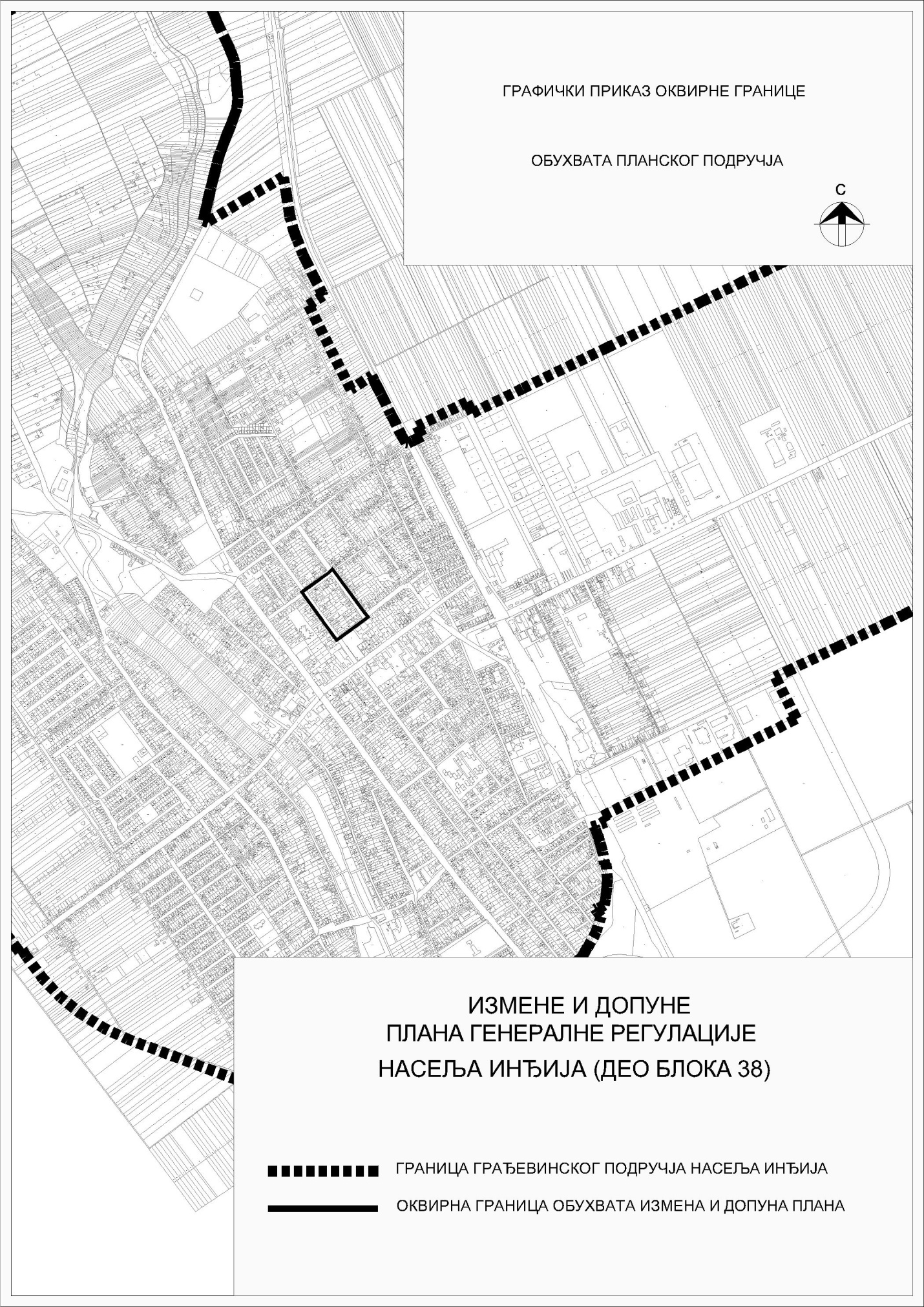 